ROTINA DO TRABALHO PEDAGÓGICO PARA SER REALIZADA  EM DOMICÍLIO (BII-C) - Prof.ª Tatiana > Data: 08/03 a 12/03 de 2021Creche Municipal “Maria Silveira Mattos”     OBS: Não esqueçam de registrar os momentos com fotos ou pequenos vídeos e enviar para professora.SEGUNDA-FEIRATERÇA-FEIRAQUARTA-FEIRAQUINTA-FEIRASEXTA-FEIRA*** BERÇÁRIO II-C*Hora da música:  Pintinho amarelinho /Galinha pintadinhahttps://www.youtube.com/watch?v=a8v1c79H3NA&list=RDQM5YCgk3AFlSw&index=26 O link será disponibilizado no grupo*Atividade: Jogo de encaixe*Objetivo: Aumentar a cognição, coordenação motora fina, imaginação, tamanhos e formas *Desenvolvimento:  Ofereça legos ou vasilhas plásticas para a criança brincar à vontade, incentive ela a empilhar, tampar e espalhar. 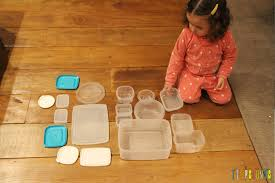 *** BERÇÁRIO II-C*Hora da História:  eu sou assim e vou te contarhttps://www.youtube.com/watch?v=sGJpjnWmg7YO link será disponibilizado no grupo.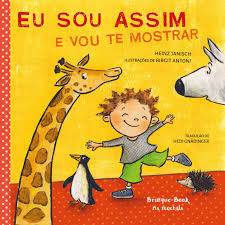 *** BERÇÁRIO II-C*Vídeo interativo: Tem criança em casa?https://www.youtube.com/watch?v=bbFyS3k-6cgO link será disponibilizado no grupo.*Atividade: Escolher dentre  as atividades apresentadas no vídeo disponível acima*Objetivo: Aumentar vínculo familiar. Estimular atenção à imaginação, noção de espaço.*Desenvolvimento: Escolher apenas uma atividade demonstrada durante o vídeo e compartilhar  através de vídeo ou fotos com a professora.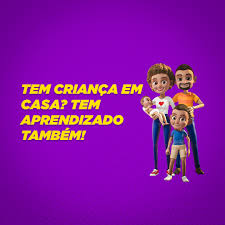 *** BERÇÁRIO II-C*Hora da história: Xô, dengue! quintal da culturahttps://www.youtube.com/watch?v=uiclYGexH14O link será disponibilizado no grupo..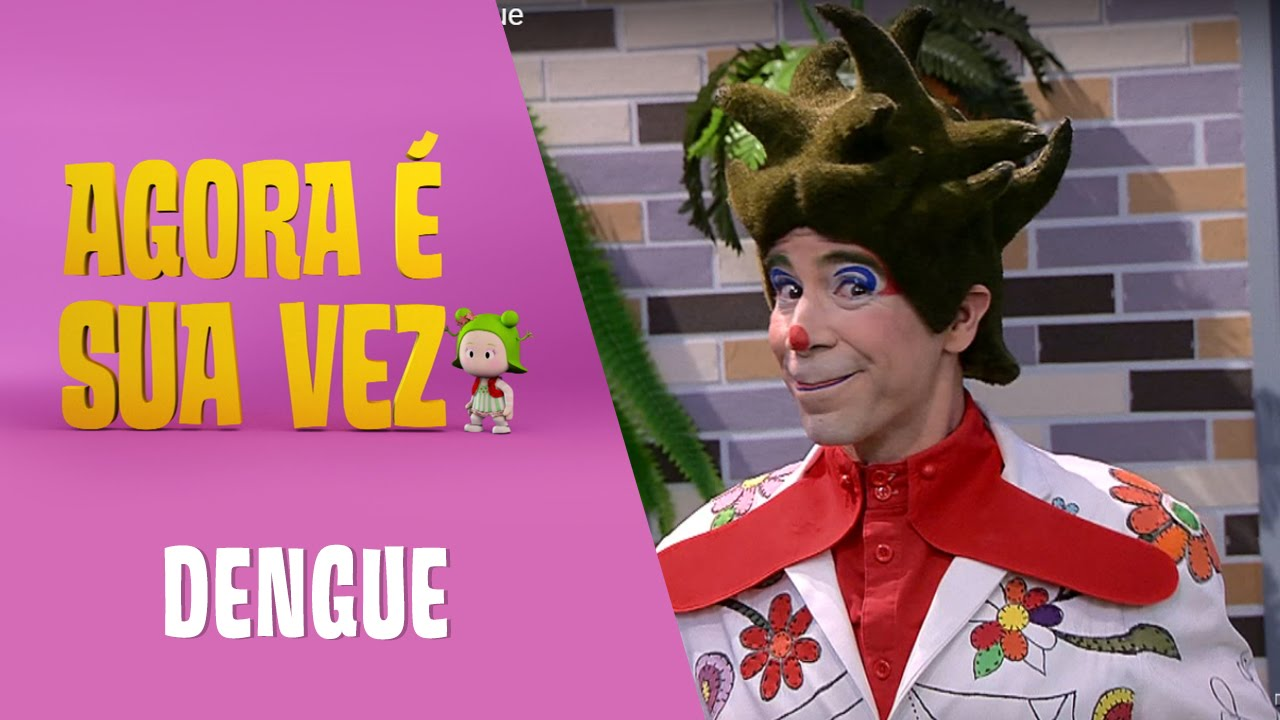 *** BERÇÁRIO II-C*Hora da música: Xô, Xô, denguehttps://www.youtube.com/watch?v=wgkIq05psK4O link será disponibilizado no grupo.*Atividade: Os caça- mosquitos*Objetivo: Estimular  imaginação, percepção e noção de espaço.*Desenvolvimento: Convide a criança para caminhar pelo quintal e peça ajuda para a descoberta de focos de água parada, que venha proliferar o mosquito da dengue. Mostre para a criança como descartar esse focos de proliferação.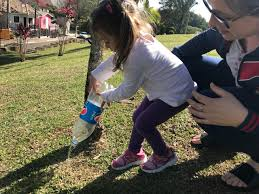 